Martfű Város Polgármesterétől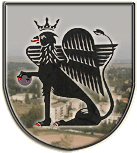 5435 Martfű, Szent István tér 1. Tel: 56/450-222; Fax: 56/450-853E-mail: titkarsag@ph.martfu.huE L Ő T E R J E S Z T É S takarítóeszköz, mint államháztartáson kívüli forrás végleges átvételéreMartfű Város Önkormányzata Képviselő-testületének 2015. február 26-i üléséreElőkészítette: Hegedűsné Blaskó Anikó aljegyzőVéleményező: Pénzügyi, Ügyrendi és Városfejlesztési BizottságDöntéshozatal: egyszerű többség Tárgyalás módja: nyilvános ülésTisztelt Képviselő-testület!Martfű Város Önkormányzatához 2015. január 30-án felajánlás érkezett a Pilkó Bt (Martfű, Babits M. út 17.) ügyvezetőjétől, ifj. Takács Istvántól a közelmúltban felújított burkolatú városi sportcsarnok takarítási feladatainak megkönnyítése érdekében.A felajánlás ingóság, amely egy használt, 3 éves, NILFISK BA 410 típusú, 0,99 KW teljesítményű takarítógép, melynek jelenlegi forgalmi értéke 400.000 Ft+ÁFA.A korszerű eszköz használatával jelentősen megnövekedhet a városi sportcsarnokban a nagyméretű felület - eddig kézi erővel történt - tisztításának, tisztántartásának a hatékonysága.Mindehhez pedig a felajánlás részeként a cég határozatlan ideig biztosítja az eszköz díjmentes szervízelését is, amely igen kedvező lehetőséget jelent az Önkormányzat számára.Az akkumlátoros takarítóeszköz működtetése a rendeltetésszerű és a mindennapos használat esetén is minimális, éves szinten kb. 18.000 Ft elektromos áram költséggel jár, fenntartási költségei pedig nincsenek.Tisztelt Képviselő-testület!Fentiek alapján javasolom, hogy a felajánlást köszönettel fogadjuk el és Martfű Város Önkormányzata Képviselő-testületének az államháztartáson kívüli forrás átvételéről és átadásáról szóló 39/2013. (XII.6.) számú rendelet 9. § (1) bekezdése értelmében az előterjesztés mellékletét képező szerződés szerint hozzunk döntést a takarítógép végleges átvételéről, az alábbi határozati javaslat alapján:Martfű Város Önkormányzata Képviselő-testületének……./2015. (II. 26.) határozatatakarítóeszköz, mint államháztartáson kívüli forrás végleges átvételérőlMartfű Város Önkormányzatának Képviselő-testülete megtárgyalta a takarítóeszköz, mint államháztartáson kívüli forrás végleges átvételéről szóló előterjesztést és az alábbi határozatot hozza:Martfű Város Önkormányzatának Képviselő-testülete hozzájárul a Pilkó Bt. (Martfű, Babits M. út 17.) által felajánlott NILFISK BA 410 típusú, 0,99 KW teljesítményű, használt, 3 éves, 400.000 Ft+ÁFA forgalmi értékű takarítóeszköznek a határozat mellékletét képező szerződés szerinti végleges átvételéhez. A Képviselő-testület köszönetét fejezi ki a Pilkó Bt-nek az önzetlen felajánlásért és a takarítógép határozatlan idejű szervízelésének biztosításáért.Felelős: Dr. Papp Antal polgármester              Szász Éva jegyzőErről értesülnek:1./ Pilkó Bt., Martfű, Babits Mihály út 17.,2./ Jász-Nagykun-Szolnok Megyei Kormányhivatal, Szolnok,3./ Valamennyi Képviselő, Helyben,4./ Pénzügyi és Adóügyi Iroda, Helyben,5./ Irattár.M a r t f ű, 2015. február 9.                                                                                                                    Dr. Papp Antal polgármesterLátta: Szász Éva jegyző